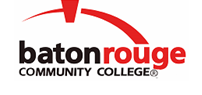 Baton Rouge Community CollegeAcademic Affairs Master SyllabusDate Approved:	2 September 2020Term and Year of Implementation:	Fall 2020Course Title:	Intermediate French IBRCC Course Rubric:	FREN 2013Previous Course Rubric:	FREN 201Lecture Hours per week-Lab Hours per week-Credit Hours:	3-0-3Per semester:  Lecture Hours-Lab Hours-Instructional Contact Hours:	45-0-45Louisiana Common Course Number:	CFRN 2013CIP Code:	16.0901Course Description:	Completes the review of the basic grammatical structure of the French language and continues developing appreciation for French culture through the reading of diverse cultural texts. Additional emphasis is placed on reading and writing.Prerequisites:		FREN 1023 or equivalentCo-requisites:		NoneSuggested Enrollment Cap:	30Learning Outcomes.  Upon successful completion of this course, the students will be able to:1.	Talk about famous French speaking individuals and their contribution to French culture;2.	Express surprise or disbelief;3.	Talk about the environment and pollutants;4.	Express and accept apologies;5.	Express emotion, doubt, and denial: use of the subjunctive;6.	Express how things are done using adverbs (i. e. easily, fast);7.	Describe accidents and pressures of modern life;8.	Express unexpected events and how long ago things have been happening or have passed;9.	Organize discourse thematically: use of cause and effect;10.	Recognize false cognates;11.	Use strategies to guess the content of a passage;12.	Use verbs that require prepositions;13.	Talk about things that will be done:  future simple;14.	Recognize the main parts of a sentence;15.	Describe social relationships;16.	Talk about hypothetical situations; and17.	Articulate an appreciation for French culture through discussion of diverse cultural texts.General Education Learning Outcome(s):  This course supports the development of competency in the following area(s).  Students will:Interpret others’ ideas in written and spoken form. (General Education Competency:  Communication)Assessment Measures.  Assessment of all learning outcomes will be measured using the following methods:1.	Departmental faculty-made mid-term and final exams;2.	Instructor-made assessment instruments: tests, quizzes, pop quizzes, oral interviews;3.	Role playing;4.	Written and oral exercises from workbook and textbook; and;5.	Students’ self-assessment at the time of the final exam.Information to be included on the Instructor’s Course Syllabi:Disability Statement:  Baton Rouge Community College seeks to meet the needs of its students in many ways.  See the Office of Disability Services to receive suggestions for disability statements that should be included in each syllabus.Grading: The College grading policy should be included in the course syllabus.  Any special practices should also go here.  This should include the instructor’s and/or the department’s policy for make-up work.  For example in a speech course, “Speeches not given on due date will receive no grade higher than a sixty” or “Make-up work will not be accepted after the last day of class”.Attendance Policy:  Include the overall attendance policy of the college.  Instructors may want to add additional information in individual syllabi to meet the needs of their courses.General Policies: Instructors’ policy on the use of things such as beepers and cell phones and/or hand held programmable calculators should be covered in this section.Cheating and Plagiarism:  This must be included in all syllabi and should include the penalties for incidents in a given class.  Students should have a clear idea of what constitutes cheating in a given course.Safety Concerns:  In some courses, this may be a major issue.  For example, “No student will be allowed in the lab without safety glasses”.  General statements such as, “Items that may be harmful to one’s self or others should not be brought to class”.Library/ Learning Resources:  Since the development of the total person is part of our mission, assignments in the library and/or the Learning Resources Center should be included to assist students in enhancing skills and in using resources.  Students should be encouraged to use the library for reading enjoyment as part of lifelong learning.Expanded Course Outline:I.	Talk about famous French - speaking individualsA.	Identify Francophones who have made a significant contribution to social causesB.	Identify famous French artists and writersII.	Talk about the environment pollutantsA.	Identify geographical featuresB.	Describe climate and climate conditionsC.	Name and identify factors affecting the environmentIII.	Express and accept apologiesA.	Use subjunctive to express necessity:  il faut que + subjunctiveB.	Use of subjunctive to express concernIV.	Express emotion, doubt, and denial, and desire: use of subjunctiveA.	Use soft command after I1 vaut mieux que + subjunctiveB.	Express simple future and present subjunctive of regular and irregular verbsC.	Use subjunctive to influence others’ actions: suggest, recommendD.	Make requests:  Indirect object pronouns with commands and the present subjunctiveV.	Express how things are done using adverbsA.	Describe actionB.	Chang from an adjective to an adverb - mentVI.	Describe accidents and pressures of modern life and express reactionsVII.	Express unexpected events and how long ago things have been happening or have passedA.	Use “depuis” + present tense regular and irregular verbsB.	Narrate past experiences with the imperfect and passé composéC.	Tell what was happening:  contrast of passé composé and imperfectVIII.	Organize discourse thematically:  use of cause and effectA.	Describe geography and climate means of communication, ecology and environmentB.	Talk about health and the human body, diseases, and treatmentsC.	Make plans for a tripIX.	Recognize false cognatesX.	Use of strategies to guess the content of a passageXI.	Use verbs that require prepositions:A.	verb + à + infinitiveB.	verb + de + infinitiveC.	verb + inifinitive